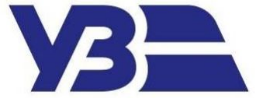 АКЦІОНЕРНЕ ТОВАРИСТВО «УкрАЇНСЬКА залізниця» ФІЛІЯ «Стрийський вагоноремонтний завод»м. Стрий, 2024 рікДодаток 1до тендерної документаціїІнформація про технічні, якісні та кількісні характеристики предмета закупівлі та їх документальне підтвердження*Дріт зварювальний(узагальнена назва предмета закупівлі)ТЕХНІЧНА СПЕЦИФІКАЦІЯЛот 1Лот 2Лот 31002147 Дріт 1,2 Св-08Г2С-ВИ-О або еквівалентТехнічні вимоги: Застосування: для зварювання деталей та вузлів вантажних вагонів.Діаметр дроту, мм - 1,2.Марка дроту - Св-08Г2С.Вид поверхні - обміднений (О).Технічні параметри                                                     			                                         Таблиця 1     2. Дріт виготовляється із сталі, хімічний склад якої наведено у таблиці 2:Таблиця 2 3. Поверхня дроту повинна бути чистою та гладкою, без тріщин, розшарування, пелен, забоїн, раковин, вибоїн, окалини, іржі, олив та інших забруднень. На поверхні дроту допускаються риски (у тому числі затягнуті), подряпини, місцева рябизна та окремі вм'ятини. Глибина зазначених вад не повинна перевищувати граничного відхилення по діаметру дроту. На поверхні дроту допускаються сліди мильного змащення та залишки волочильного мастила вагою до 0,05% від ваги дроту.   4. Фасування – дріт намотаний рядно на дротові каркасні котушки (касети) масою не менше 15 кг (Нетто). Дріт в котушках (касетах) повинен складатися з одного відрізка, згорнутого непереплутаними рядами, щільно намотаного таким чином, щоб виключити можливість розпушування або розмотування котушки (касети);   5. Габаритні розміри касети: зовнішній діаметр- від 295 до 300 мм, внутрішній діаметр від 175 мм до 182 мм, висота – від 98 мм до 106 мм включно. Касету пакують в поліетиленову плівку і поміщають у картонну коробку із силікагелем.    Гарантійні зобов’язання: відповідно до нормативного документу виробника.Умови транспортування: відповідно до нормативного документу виробника.Умови зберігання: відповідно до нормативного документу виробника.Умови пакування, маркування: відповідно до нормативного документу виробника.1002166 Дріт 1,4 Св-08Г2С-ВИ-О або еквівалентТехнічні вимоги: Застосування: для зварювання деталей та вузлів вантажних вагонів.Діаметр дроту, мм - 1,4.Марка дроту - Св-08Г2С.Вид поверхні - обміднений (О).Технічні параметри                                                     			                                         Таблиця 1     2. Дріт виготовляється із сталі, хімічний склад якої наведено у таблиці 2:Таблиця 2 3. Поверхня дроту повинна бути чистою та гладкою, без тріщин, розшарування, пелен, забоїн, раковин, вибоїн, окалини, іржі, олив та інших забруднень. На поверхні дроту допускаються риски (у тому числі затягнуті), подряпини, місцева рябизна та окремі вм'ятини. Глибина зазначених вад не повинна перевищувати граничного відхилення по діаметру дроту.   4. Фасування – дріт намотаний рядно на дротові каркасні котушки (касети) масою не менше 15 кг (Нетто). Дріт в котушках (касетах) повинен складатися з одного відрізка, згорнутого непереплутаними рядами, щільно намотаного таким чином, щоб виключити можливість розпушування або розмотування котушки (касети);   5. Габаритні розміри касети: зовнішній діаметр- від 295 до 300 мм, внутрішній діаметр від 175 мм до 182 мм, висота – від 98 мм до 106 мм включно. Касету пакують в поліетиленову плівку і поміщають у картонну коробку із силікагелем.Гарантійні зобов’язання: відповідно до нормативного документу виробника.Умови транспортування: відповідно до нормативного документу виробника.Умови зберігання: відповідно до нормативного документу виробника.Умови пакування, маркування: відповідно до нормативного документу виробника.Дріт зварювальний 1,2 Св-08Г2С-ВИТехнічні вимоги:тип Дріт зварювальний Св-08Г2С-ВИ або еквівалент.Галузь застосування – зварювальні (наплавні) роботи; Матеріал Св08Г2С виплавлений в вакуумно-індукційній печіГабаритні розміри: діаметр 1,2 ммГарантійні зобов’язання: Гарантійний строк експлуатації – згідно нормативним документам виробника.Гарантійний термін зберігання – не менше 12 місяців з дати отримання кінцевим споживачем.Умови зберігання: згідно нормативним документам виробника Умови транспортування: згідно нормативним документам виробника Умови пакування, маркування: Маркування повинно містити:- найменування або знак підприємства - виробника; - умовне позначення дроту; - № партії;- клеймо технічного контролю;Пакування: згідно нормативної документації виробника 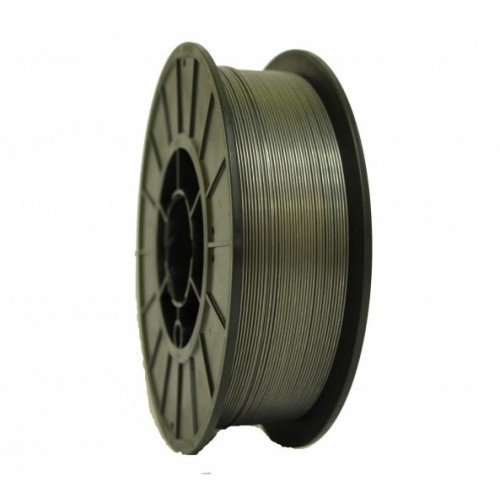 Дріт зварювальний 1,6 Св-08Г2С-ВИТехнічні вимоги:тип Дріт зварювальний Св-08Г2С-ВИ або еквівалент.Галузь застосування – зварювальні (наплавні) роботи; Матеріал Св08Г2С виплавлений в вакуумно-індукційній печіГабаритні розміри: діаметр 1,6 ммГарантійні зобов’язання: Гарантійний строк експлуатації – згідно нормативним документам виробника.Гарантійний термін зберігання – не менше 12 місяців з дати отримання кінцевим споживачем.Умови зберігання: згідно нормативним документам виробника Умови транспортування: згідно нормативним документам виробника Умови пакування, маркування: Маркування повинно містити:- найменування або знак підприємства - виробника; - умовне позначення дроту; - № партії;- клеймо технічного контролю;Пакування: згідно нормативної документації виробника Якщо у технічній специфікації містяться посилання на стандартні характеристики, технічні регламенти та умови, вимоги, умовні позначення та термінологію, пов’язані з товарами, роботами чи послугами, що закуповуються, передбачені існуючими міжнародними, європейськими стандартами, іншими спільними технічними європейськими нормами, іншими технічними еталонними системами, визнаними європейськими органами зі стандартизації або національними стандартами, нормами та правилами. Після кожного такого посилання слід вважати наявний вираз «або еквівалент». Якщо технічна специфікація містить посилання на конкретні марку чи виробника або на конкретний процес, що характеризує продукт чи послугу певного суб’єкта господарювання, чи на торгові марки, патенти, типи або конкретне місце походження чи спосіб виробництва, таке посилання є необхідним та обґрунтованим. Після кожного такого посилання слід вважати наявний вираз «або еквівалент». Технічні параметри та характеристики еквівалента повинні повністю задовільняти вимоги, зазначені в тендерній документації.Умови поставки товару: поставка товару здійснюється на умовах DDP  (м.Стрий, м.Київ, м.Фастів)  відповідно до «ІНКОТЕРМС» у редакції 2020 року.Місце поставки: ЛОТ 1 - Філія "Стрийський вагоноремонтний завод" АТ«Українська залізниця», Львівська обл., м.Стрий, вул. Зубенка,2ЛОТ 2 - Місце поставки : Філія «Рефрижераторна вагонна компанія» АТ«Українська залізниця», Київська обл., м.Фастів, вул. А. Шептицького, 1-Б. ЛОТ 3 - Філія «Дарницький вагоноремонтний завод» АТ«Українська залізниця», м. Київ, вул. Алматинська, будинок 74 Рік/дата  виготовлення товару: не раніше 2024 року.Документальне підтвердження відповідності технічним, якісним, кількісним та іншим вимогам предмета закупівліТаблиця 1 - Дані на товар*Продовження таблиці 1*В даній таблиці кожна комірка повинна бути заповнена.* Учасник процедури закупівлі не повинен відступати від даної форми.Інструкція щодо заповнення таблиці.     У колонці 1 зазначається номер лота.     У колонці 2 зазначається номер позиції в лоті.     У колонці 3 зазначається повне найменування продукції (назва, тип, вид, виконання, тощо) згідно з нормативною документацією.     У колонці 4 зазначається найменування виробника, місто та країна походження продукції. Місто країни дальнього зарубіжжя може не вказуватися. Якщо виробників декілька, їм присвоюються порядкові номери і вказуються у всіх колонках, в яких дані відрізняються.     У колонці 5 вказується точна дата виготовлення продукції або дата, не раніше якої виготовлена продукція, із зазначенням місяця та року, або період виготовлення продукції. У будь-якому випадку продукція повинна бути виготовлена не раніше року проведення цієї процедури закупівлі, а гарантійний строк зберігання продукції повинен бути дотриманий на момент її поставки.     У колонці 6 вказується позначення (номери та індекси) нормативної документації (стандарти, технічні умови, креслення, тощо), за якими виготовляється продукція.     У колонці 7 вказуються найменування всіх супровідних документів, що підтверджують якість та відповідність продукції (виробника та інших органів). Перелічені документи повинні відповідати документам наданих на вимогу тендерної документації.     У колонці 8 зазначається порядок надання всіх супровідних документів, що підтверджують якість та відповідність продукції (виробника та інших органів).     У разі, якщо технічними вимогами не визначено гарантійних строків:     «У колонці 9 – вказується гарантійний строк експлуатації продукції, який обчислюється від дня введення продукції в експлуатацію.     У колонці 10 – вказується гарантійний строк зберігання продукції, але не менше 1 року з дня отримання продукції кінцевим споживачем до моменту її введення в експлуатацію (ч. 3 ст. 269 Господарського кодексу України).     Гарантійні строки експлуатації та зберігання продукції не повинні бути менші, ніж передбачено стандартами, технічними умовами, іншою технічною документацією, за якою виготовляється продукція, або виробником.     У разі, якщо стандартами, технічними умовами, іншою технічною документацією, за якою виготовляється продукція, або виробником не передбачено гарантійних строків на продукцію, учасник повинен вказати:     У колонці 9 – гарантійний строк експлуатації продукції не менше 2 років від дня отримання продукції кінцевим споживачем (ч. 2 ст. 680 Цивільного кодексу України).     У колонці 10 – гарантійний строк зберігання не менше 1 року з дня отримання продукції кінцевим споживачем до моменту її введення в експлуатацію (ч. 3 ст. 269 Господарського кодексу України).     У разі, якщо технічними вимогами визначено гарантійні строки:     У колонці 9 – вказується гарантійний строк експлуатації продукції у відповідності до вимог цієї тендерної документації.     У колонці 10 – вказується гарантійний строк зберігання продукції у відповідності до вимог цієї тендерної документації.     Гарантійні строки експлуатації та зберігання не повинні бути менші, ніж передбачено стандартами, технічними умовами, іншою технічною документацією, за якою виготовляється продукція, або виробником.     У разі, якщо технічними вимогами не визначено гарантійних строків на продукцію, яка за своїм призначенням відноситься до категорії одноразового використання (зварювальні електроди, цемент, паливо, миючі засоби, тощо), для якої гарантійні строки експлуатації не передбачаються:     У колонці 9 – рекомендовано заповнювати «х» або «-».     У колонці 10 – вказується гарантійний строк зберігання продукції не менше 1 року з дня її отримання кінцевим споживачем до моменту  введення в експлуатацію (ч. 3 ст. 269 Господарського кодексу України).     Гарантійні строки зберігання продукції не повинні бути менші, ніж передбачено стандартами, технічними умовами, іншою технічною документацією, за якою виготовляється продукція, або виробником.     У разі, якщо стандартами, технічними умовами, іншою технічною документацією, за якою виготовляється продукція, або виробником не передбачено гарантійних строків на продукцію, учасник повинен вказати:     У колонці 9 – рекомендовано заповнювати «х» або «-».     У колонці 10 – гарантійний строк зберігання не менше 1 року з дня отримання продукції кінцевим споживачем до моменту її введення в експлуатацію (ч. 3 ст. 269 Господарського кодексу України).     У разі, якщо технічними вимогами визначено гарантійні строки на продукцію, яка за своїм призначенням відноситься до категорії одноразового використання (зварювальні електроди, цемент, паливо, миючі засоби, тощо), для якої гарантійні строки експлуатації не передбачаються:     «У колонці 9 – рекомендовано заповнювати «х» або «-».     У колонці 10 – вказується гарантійний строк зберігання продукції у відповідності до вимог цієї тендерної документації.     Гарантійні строки зберігання не повинні бути менші, ніж передбачено стандартами, технічними умовами, іншою технічною документацією, за якою виготовляється продукція, або виробником.     У колонці 11 вказуються умови щодо транспортування партій продукції (наприклад: кількість, тара, кріплення та інше).     У колонці 12 вказується вид транспорту (залізничним транспортом загального призначення, автотранспортом тощо).Таблиця 2Додаток 2до тендерної документаціїПерелік документів, які вимагаються для підтвердження відповідності пропозиції учасника кваліфікаційному критерію (кваліфікаційним критеріям) відповідно до статті 16 Закону.Інформація надається у вигляді електронних документів та/або скан-копій, придатних для машинозчитування (файли з розширенням «..pdf.», «..jpeg.» тощо). Дата документів, що складені безпосередньо учасником, повинна бути не раніше дати оприлюднення оголошення про проведення закупівлі.Учасник має надати:Примітка:Документи, що не передбачені законодавством України для учасників (резидентів України) та законодавством країни походження (нерезиденти України), не надаються у складі тендерної пропозиції. У такому разі учасник надає лист-пояснення довільної форми із зазначенням законодавчих підстав та документ, який передбачений законодавством (за наявності останнього). Додаток 3до тендерної документаціїПерелік документів, які вимагаються для підтвердження відповідності пропозиції учасника іншим вимогам замовника1. Для посадових (службових) осіб учасника, що уповноважені підписувати документи пропозиції та вчиняти інші юридично значущі дії від імені учасника на підставі положень установчих документів, – розпорядчий документ про призначення (обрання) на посаду відповідної особи (наказ про призначення та/або протокол зборів засновників тощо); - для осіб, що уповноважені представляти інтереси учасника під час проведення процедури закупівлі та які не входять до кола осіб, які представляють інтереси учасника без довіреності, – довіреність, оформлена у відповідності до вимог законодавства, із зазначенням повноважень повіреного, разом з документами, що відповідно до цього пункту підтверджують повноваження посадової (службової) особи учасника, яка підписала від імені учасника вказану довіреність.У разі якщо тендерна пропозиція подається об’єднанням учасників, до неї обов’язково включається документ про створення такого об’єднання.2. Витяг з Єдиного державного реєстру юридичних осіб, фізичних осіб-підприємців та громадських формувань (далі – Єдиний державний реєстр), що містить дані про кінцевого бенефіціара (для юридичних осіб) та відомості про хронологію останніх реєстраційних дій (назва, дата та номер реєстраційної дії; дата прийняття, дата набрання законної сили та номер судового рішення (у разі проведення реєстраційної дії на підставі судового рішення); відомості про суб’єкта державної реєстрації та державного реєстратора (прізвище, власне ім’я, по батькові (за наявності)), яким внесено до Єдиного державного реєстру запис про реєстраційну дію; місце проведення реєстраційної дії; тип змін, унесених реєстраційною дією).Витяг Єдиного державного реєстру повинен бути сформований не раніше 30 (тридцяти) календарних днів відносно дати його подання.Учасник повинен надати цей витяг в електронному вигляді або скан-копію витягу в паперовій формі, отриманих відповідно до Порядку надання відомостей з Єдиного державного реєстру юридичних осіб, фізичних осіб-підприємців та громадських формувань, затвердженого наказом Міністерства юстиції України від 05.05.2023 № 1692/5.3. Довідка з відомостями про учасника надається за формою, яка наведена нижче. Ця довідка надається окремим файлом у форматі Word з накладеним КЕП/УЕП.4. У випадку закупівлі товарів, які відповідно до вимог пункту 6¹ Розділу Х «Прикінцеві та перехідні положення» Закону потребують підтвердження ступеня локалізації виробництва товарів, учасник у складі тендерної пропозиції надає такі документи:довідку у довільній формі про наявність запропонованого товару в Переліку товарів з підтвердженим ступенем локалізації виробництва на веб-порталі Уповноваженого органу із зазначенням найменування товару, назви виробника товару та ID товару, який присвоєно електронною системою закупівель;копію сертифіката відповідності системи управління якістю у виробництві вимогам ДСТУ ISO 9001:2015 або ДСТУ EN ISO 9001:2018 (EN ISO 9001:2015, IDT; ISO 9001:2015, IDT) щодо виробника, продукція якого пропонується таким учасником, або національних стандартів, якими їх замінено, виданого акредитованим відповідно до законодавства органом з оцінки відповідності; сертифікат типу обладнання (або сертифікат типу транспортного засобу) чи сертифікат відповідності транспортних засобів або обладнання, чи сертифікат відповідності щодо індивідуального затвердження, в якому зазначено місцезнаходження виробника колісного транспортного засобу в Україні, виданого органом із сертифікації для індивідуального затвердження колісних транспортних засобів, партій частин та обладнання, який відповідно до законодавства призначений Мінінфраструктури, чи свідоцтво про присвоєння міжнародного ідентифікаційного коду виробника (WMI), що входить в структуру ідентифікаційного номера колісного транспортного засобу (VIN), виданого національною організацією України, уповноваженою на ведення реєстрації та присвоєння міжнародного ідентифікаційного коду виробника (WMI).* *абзац застосовується у випадку закупівлі колісних транспортних засобів. абосертифікат про походження товару (для товару, закупівля якого підпадає під дію положень Закону України «Про приєднання України до Угоди про державні закупівлі», а також положень про державні закупівлі інших міжнародних договорів України, згода на обов’язковість яких надана Верховною Радою України).5. У разі якщо учасник або його кінцевий бенефіціарний власник, член або учасник (акціонер), що має частку в статутному капіталі 10 і більше відсотків, є громадянином Російської Федерації/Республіки Білорусь/Ісламської Республіки Іран та проживає на території України на законних підставах, то учасник у складі тендерної пропозиції має надати стосовно таких осіб:- військовий квиток, виданий іноземцю, який в установленому порядку уклав контракт про проходження військової служби у Збройних Силах України, Державній спеціальній службі транспорту або Національній гвардії України,або- посвідчення біженця чи документ, що підтверджує надання притулку в Україні,або- посвідчення особи, яка потребує додаткового захисту в Україні,або- посвідчення особи, якій надано тимчасовий захист в Україні,або- витяг із реєстру територіальної громади, що підтверджує зареєстроване або задеклароване місце проживання (перебування) особи разом з посвідкою на тимчасове проживання або посвідкою на постійне проживання або візою.6. У разі якщо активи учасника в установленому законодавством порядку передані в управління Національному агентству з питань виявлення, розшуку та управління активами, одержаними від корупційних та інших злочинів, учасник у складі тендерної пропозиції має надати:- ухвалу слідчого судді, суду щодо арешту активів,або- нотаріально засвідчену копію згоди власника щодо управління активами,а також: - договір управління майном, укладений між Національним агентством з питань виявлення, розшуку та управління активами, одержаними від корупційних та інших злочинів, та управителем,аборішення Кабінету Міністрів України щодо управління активами, на які накладено арешт у кримінальному провадженні.Додаток 4до тендерної документаціїПерелік документів, які вимагаються від переможця торгів для підтвердження відсутності підстав відмови в участі у процедурі закупівлі згідно пунктом 47 Особливостей, а також документів, що надаються для укладання договору про закупівлю1. Документи, що підтверджують відсутність підстав, зазначених у підпунктах 3, 5, 6 і 12 пункту 47 Особливостей.Переможець процедури закупівлі у строк, що не перевищує чотири дні з дати оприлюднення в електронній системі закупівель повідомлення про намір укласти договір про закупівлю, повинен надати замовнику шляхом оприлюднення в електронній системі закупівель:1.1. Інформаційну довідку з Єдиного державного реєстру осіб, які вчинили корупційні або пов’язані з корупцією правопорушення з відомостями про наявність / відсутність інформації про корупційні або пов’язані з корупцією правопорушення в цьому реєстрі, що сформована не раніше 30 (тридцяти) календарних днів відносно дати її подання, на керівника учасника / фізичну особу, яка є учасником.Учасник завантажує в електронну систему закупівель електронні інформаційні довідки з Єдиного державного реєстру осіб, які вчинили корупційні або пов’язані з корупцією правопорушення файлами, отримані з реєстру та захищені кваліфікованим електронним підписом НАЗК.Замовник перевіряє наявність кваліфікованого електронного підпису НАЗК. Якщо при перевірці електронних інформаційних довідок відсутній кваліфікований електронний підпис НАЗК, дана довідка вважається недійсною.1.2. Витяг з інформаційно-аналітичної системи «Облік відомостей про притягнення особи до кримінальної відповідальності та наявності судимості» або довідка МВС України чи відповідного територіального підрозділу про притягнення (не притягнення) до кримінальної відповідальності, відсутність (наявність) судимості або обмежень, передбачених кримінально-процесуальним законодавством України, на керівника учасника/фізичну особу, яка є учасником.Документ має бути сформовано не раніше 30 (тридцяти) календарних днів відносно дати його подання.Доступ до інформаційно-аналітичної системи (ІАС), як і можливість отримати витяг, відкритий на порталі МВС – https://vytiah.mvs.gov.ua/app/landing. Витяг засвідчується електронною печаткою служби Єдиної інформаційної системи МВС. Кожен витяг міститиме QR-код, по якому можна знайти відповідний підтвердний запис в електронних ресурсах ІАС. Підстава – Наказ МВС від 30.03.2022 № 207 «Деякі питання ведення обліку відомостей про притягнення особи до кримінальної відповідальності та наявності судимості».1.3. Довідку (довідки, зведена довідка, тощо), складена переможцем процедури закупівлі у довільній формі або за наведеним нижче зразком, що підтверджують відсутність підстав, визначених підпунктом 12 пункту 47 Особливостей.У разі подання тендерної пропозиції об’єднанням учасників підтвердження відсутності підстав для відмови в участі у процедурі закупівлі встановленими пунктом 47 Особливостей подається по кожному з учасників, які входять до складу об’єднання окремо.Для нерезидента: аналогічні документи відповідно до особливостей законодавства своєї країни.2. Документи, що надаються для укладання договору про закупівлю:2.1. Цінова пропозиція за формою відповідно до Додатку 5 до тендерної документації за результатом проведеного електронного аукціону (у разі проведення відкритих торгів із застосуванням електронного аукціону).2.2. Копія чинної редакції Статуту (зі всіма зареєстрованими змінами та доповненнями у разі наявності таких), посвідчена підписом, печаткою учасника (або нотаріально посвідчена копія).У разі реєстрації Статуту або внесення змін до Статуту (нова редакція) з 01.01.2016 відповідно до Закону України «Про державну реєстрацію юридичних осіб, фізичних осіб-підприємців та громадських формувань» учасник зобов’язаний надати на підтвердження реєстрації Статуту або реєстрації змін до Статуту (нова редакція) такі документи: - лист учасника довільної форми, де обов’язково зазначається код доступу, за яким можливо здійснити пошук установчих документів юридичної особи (Статуту або останніх змін до Статуту у новій редакції), або надати замовнику копію документу «Опис документів, шо надаються юридичною особою державному реєстратору для проведення реєстраційної дії «Державна реєстрація змін до установчих документів юридичної особи» із зазначенням відповідного коду доступу.У разі якщо учасник здійснює діяльність на підставі модельного статуту, необхідно надати копію рішення засновників про створення такої юридичної особи.2.3. Довідка про наявність банківського рахунку (який в подальшому буде внесено до договору про закупівлю та за яким буде здійснюватись оплата), видана обслуговуючим банком.2.4. Для посадових (службових) осіб учасника, що уповноважені підписувати договір про закупівлю – розпорядчий документ про призначення (обрання) на посаду відповідної особи (наказ про призначення та/або протокол зборів засновників тощо); - для осіб, що уповноважені підписувати договір про закупівлю та які не входять до кола осіб, які представляють інтереси учасника без довіреності, – довіреність, оформлена відповідно до вимог законодавства, із зазначенням повноважень повіреного, разом з документами, що у відповідності до цього пункту підтверджують повноваження посадової (службової) особи учасника, яка підписала від імені учасника вказану довіреність.2.5. У разі наявності обмежень у підписанта договору (уповноважена особа учасника) щодо укладання таких договорів згідно з вимогами Закону України «Про товариства з обмеженою та додатковою відповідальністю» та/або установчих (статутних) документів учасник зобов’язаний додатково надати:оригінал рішення загальних зборів учасників про надання згоди на вчинення значного правочину – договору про закупівлю (у формі протоколу загальних зборів або рішення єдиного учасника) або його копію, посвідчену підписом, печаткою учасника (або нотаріально посвідчена копія), в якому зазначено посилання на номер оголошення про проведення процедури закупівлі, суму договору відповідно до цінової пропозиції та підписанта договору, якому надаються повноваження на укладення (підписання) договору;та/або довіреність на підписанта договору (оформлені належним чином з урахуванням статуту).2.6. Якщо відповідно до установчих (статутних) документів учасника у підписанта договору наявні обмеження щодо укладання договору, які залежать від % майна юридичної особи та/або % балансу юридичної особи та учасник не надає відповідного протокольного рішення учасників (акціонерів, власників) з наданням повноважень на укладання договору, такий учасник додатково надає копії, завірені підписом печаткою учасника: - Балансу підприємства (форма № 1) за останній звітний період з відміткою про прийняття контролюючим органом або підтвердженням надання звітності Укрпоштою чи електронною поштою;- Звіту про фінансові результати (форма № 2) за останній звітний період з відміткою про прийняття контролюючим органом за місцем знаходження учасника, або підтвердженням надання звітності Укрпоштою чи електронною поштою.Для суб’єктів малого підприємництва подається «Фінансовий звіт суб’єкта малого підприємництва» за останній звітний період.  Учасники, які зареєстровані пізніше 1 січня поточного року, у складі пропозиції подають вищезазначені документи за останній проміжний звітній період з відміткою про прийняття контролюючим органом за місцем знаходження учасника або підтвердженням надання звітності Укрпоштою чи електронною поштою.2.7. Копії (засвідчені підписом власника) аркушів дійсного (чинного) паспорту громадянина України (стор. 1-2, стор. 3-6 за наявності записів – якщо паспорт зразка 1994 року або з обох сторін – якщо ID-карта) підписанта договору (тільки для фізичних осіб).У випадку якщо переможцем є нерезидент копії (засвідчені підписом власника) аркушів дійсного (чинного) паспорту або іншого документу підписанта договору, що посвідчує особу, відповідно до вимог законодавства країни резиденства такої особи. Додаток 5до тендерної документаціїФорма «Цінова пропозиція» подається у вигляді, наведеному нижче.Учасник/переможець  процедури закупівлі не повинен відступати від даної форми.ЦІНОВА ПРОПОЗИЦІЯ(узагальнена назва предмета закупівлі)Вивчивши тендерну документацію (необхідні технічні, якісні та кількісні характеристики до предмета закупівлі, кваліфікаційні критерії та інші вимоги замовника), ми, _________________________________________ (назва Учасника процедури закупівлі), уповноважені на підписання Договору, маємо можливість та погоджуємося виконати вимоги замовника та Договору на умовах, зазначених у тендерній пропозиції за такими цінами:* застосовується, якщо учасник є платником ПДВ відповідно до Податкового кодексу України*¹ заповнюється залежно від предмета закупівлі *² тільки для товару, щодо виробника, якого умовами тендерної документації передбачено обов’язкову наявність умовного номеру1. До визначення нашої компанії переможцем Ваша тендерна документація разом з нашою пропозицією (за умови її відповідності всім вимогам) мають силу попереднього договору між нами. Якщо наша компанія буде визначена переможцем, ми візьмемо на себе зобов’язання виконати всі умови, передбачені Договором.2. Ми погоджуємося дотримуватися умов цієї пропозиції не менше ніж _____ (____________) календарних днів із дати кінцевого строку подання тендерних пропозицій, встановленої Вами. Наша пропозиція буде обов’язковою для нас і може бути визначена переможною Вами у будь-який час до закінчення зазначеного терміну.Цією пропозицією ми погоджуємося з умовами проекту договору про закупівлю, викладеним в Додатку 7 до тендерної документації.3. Ми погоджуємося з умовами, що Ви можете відхилити нашу чи всі тендерні пропозиції згідно з умовами тендерної документації, та розуміємо, що Ви не обмежені в прийнятті будь-якої іншої пропозиції з більш вигідними для Вас умовами.4. Якщо наша пропозиція буде визнана переможною, ми зобов’язуємося підписати Договір із замовником не раніше ніж через 5 (п’ять) днів з дати оприлюднення на веб-порталі Уповноваженого органу намір укласти договір, але не пізніше ніж через 15 (п’ятнадцять) днів з дня прийняття рішення про намір укласти договір про закупівлю.	5. Якщо наша пропозиція буде визнана переможною, беремо на себе зобов’язання у строк, що не перевищує 4 (чотири) календарних днів з дати оприлюднення на веб-порталі Уповноваженого органу повідомлення намір укласти договір, надати замовнику документи, що підтверджують відсутність підстав, визначених підпунктами 3, 5, 6 і 12 пункту 47 Особливостей відповідно до Додатку 4 до тендерної документації. 	«___» ___________ 20___ р.………………………………………………………………………………………………………………УВАГА!Цінова пропозиція надається окремим файлом у форматі Word з накладеним КЕП/УЕП.Порядковий номер найменування товару в ціновій пропозиції повинен відповідати порядковому номеру найменування товару в технічній специфікації, наведеній в Додатку 1 до тендерної документації.У ціновій пропозиції ціни вказуються за кожну одиницю товару, який пропонується, та остаточно виводиться підсумкова ціна пропозиції згідно з цим Додатком до тендерної документації.Вартість цінової пропозиції та всі інші ціни повинні бути чітко визначені до другого знаку після коми (до сотих).Цінова пропозиція за результатом проведеного електронного аукціону (у разі проведення відкритих торгів із застосуванням електронного аукціону) не повинна містити арифметичних помилок, зокрема, не допускається розходжень між ціною за одиницю та підсумковою ціною, одержаною шляхом множення ціни за одиницю на кількість або інших арифметичних дій.Інструкція (роз’яснення) щодо заповнення окремих колонок цінової пропозиції:У колонці 4 зазначається повне найменування товару (назва, тип, вид тощо) відповідно до нормативно-технічної документації.У колонці 5 зазначається рік/дата* виготовлення товару або рік/дата*, не раніше якого(якої) виготовлений товар. У будь-якому випадку товар повинен бути виготовлений не раніше року оголошення цієї процедури закупівлі (якщо інша дата не зазначена у Додатку 1 до тендерної документації), а гарантійний строк зберігання товару повинен бути дотриманий на момент його поставки.* обирається залежно від предмета закупівліЯкщо в колонці 5 кілька виробників, вказуються їх назви та присвоюються порядкові номери, ці номери застосовуються в наступних колонках (наприклад  для зазначення в колонці 7 технічних характеристик щодо конкретного виробника). Зазначається країна походження товару.У колонці 7 вказуються позначення (номери та індекси) нормативно-технічної документації (стандартів, технічних умов, креслень тощо) за якими виготовляється товар.У разі якщо технічними вимогами не визначено гарантійні строки:у колонці 8 вказується гарантійний строк експлуатації товару, який обчислюється від дня введення товару в експлуатацію;у колонці 9 вказується гарантійний строк зберігання товару, але не менше 1 року з дня отримання товару кінцевим споживачем до моменту його введення в експлуатацію (ч. 3 ст. 269 Господарського кодексу України).Гарантійні строки експлуатації та зберігання товару не повинні бути меншими, ніж передбачено стандартами, технічними умовами, іншою нормативно-технічною документацією, за якою виготовляється товар.У разі якщо стандартами, технічними умовами, іншою нормативно-технічною документацією, за якими виготовляється товар, або виробником не передбачено гарантійних строків на товар, учасник повинен вказати:у колонці 8 вказується гарантійний строк експлуатації товару не менше 2 років від дня отримання товару кінцевим споживачем (ч. 2 ст. 680 Цивільного кодексу України);у колонці 9 вказується гарантійний строк зберігання не менше 1 року з дня отримання товару кінцевим споживачем до моменту його введення в експлуатацію (ч. 3 ст. 269 Господарського кодексу України).У разі якщо технічними вимогами визначено гарантійні строки:у колонці 8 вказується гарантійний строк експлуатації товару відповідно до вимог цієї тендерної документації;у колонці 9 вказується гарантійний строк зберігання товару відповідно до вимог цієї тендерної документації.Гарантійні строки експлуатації та зберігання не повинні бути меншими, ніж передбачено стандартами, технічними умовами, іншою нормативно-технічною документацією, за якою виготовляється товар.У разі якщо технічними вимогами не визначено гарантійних строків на товар, який за своїм призначенням відноситься до категорії одноразового використання (зварювальні електроди, цемент, паливо, миючі засоби, тощо), для якого гарантійні строки експлуатації не передбачаються:у колонці 8 гарантійний строк експлуатації рекомендовано заповнювати «х» або «-»;у колонці 9 вказується гарантійний строк зберігання товару не менше 1 року з дня її отримання кінцевим споживачем до моменту введення в експлуатацію (ч. 3 ст. 269 Господарського кодексу України).Гарантійні строки зберігання товару не повинні бути меншими, ніж передбачено стандартами, технічними умовами, іншою нормативно-технічною документацією, за якою виготовляється товар.У разі якщо стандартами, технічними умовами, іншою технічною документацією, за якою виготовляється товар, або виробником не передбачено гарантійних строків на товар, учасник повинен вказати:у колонці 8 гарантійні строки експлуатації рекомендовано заповнювати «х» або «-»;у колонці 9 вказується гарантійний строк зберігання не менше 1 року з дня отримання товару кінцевим споживачем до моменту його введення в експлуатацію (ч. 3 ст. 269 Господарського кодексу України).У разі якщо технічними вимогами визначено гарантійні строки на товар, який за своїм призначенням відноситься до категорії одноразового використання (зварювальні електроди, цемент, паливо, миючі засоби тощо), для якого гарантійні строки експлуатації не передбачаються:у колонці 8 гарантійні строки експлуатації рекомендовано заповнювати «х» або «-»;у колонці 9 вказується гарантійний строк зберігання товару відповідно до вимог цієї тендерної документації.Гарантійні строки зберігання не повинні бути меншими, ніж передбачено стандартами, технічними умовами, іншою нормативно-технічною документацією, за якою виготовляється товар.У колонці 10 вказуються найменування всіх супровідних документів, що підтверджують якість та відповідність продукції (виробника та інших органів) та що надаються при поставці товару. Перелічені документи повинні відповідати документам, що вимагаються Додатком 1 до тендерної документації.Додаток 6до тендерної документаціїВимоги до забезпечення тендерної пропозиції та забезпечення виконання договору про закупівлю (у разі якщо вимагається)І. Вимоги до банківської гарантії, яка надається Учасником (Принципалом) як забезпечення тендерної пропозиції, гарантом за якою виступає Банківська установа (Гарант): При поданні тендерної пропозиції Принципалом надається забезпечення тендерної пропозиції (в тому числі внесені зміни до нього)  в електронному вигляді у рекомендованому форматі PDF або Word з накладенням УЕП (у тому числі КЕП) Гаранта. Разом з банківською гарантією обов’язково надається належним чином завірена копія ліцензії Гаранта, виданої НБУ або копія витягу з державного реєстру банків та документи на підтвердження повноваження особи, яка підписує банківську гарантію (установчими документами банку, протоколом правління, довіреністю тощо) з накладенням УЕП (у тому числі КЕП) Гаранта. У разі якщо Гарант є нерезидентом, надання копії ліцензії, виданої НБУ або копія витягу з державного реєстру банків не вимагається.Забезпечення тендерної пропозиції складається за Формою забезпечення тендерної пропозиції і Вимогами до забезпечення тендерної пропозиції, затвердженими наказом Міністерства розвитку економіки, торгівлі та сільського господарства України від 14 грудня 2020 року № 2628, зареєстрованим в Міністерстві юстиції України 03 березня 2021 року за № 275/35897 з урахуванням Особливостей. В тому числі необхідно в тексті Форми забезпечення тендерної пропозиції частину тексту «ненадання принципалом, який став переможцем процедури закупівлі (крім переговорної процедури закупівлі), у строк, визначений частиною шостою статті 17 Закону, документів, що підтверджують відсутність підстав, установлених статтею 17 Закону»замінити на «ненадання принципалом, який став переможцем процедури закупівлі, у строк, визначений абзацом п’ятнадцятим пункту 47 Особливостей здійснення публічних закупівель товарів, робіт і послуг для замовників, передбачених Законом, на період дії правового режиму воєнного стану в Україні та протягом 90 днів з дня його припинення або скасування, затверджених постановою Кабінету Міністрів України від 12.10.2022 № 1178 (далі – Особливості), документів, що підтверджують відсутність підстав, визначених у підпунктах 3, 5, 6 і 12 пункту 47 цих Особливостей». Строк дії банківської гарантії повинен бути не менше ніж ___ календарних днів з дати кінцевого строку подання тендерної пропозиції (включно).Платіжні реквізити Замовника (Бенефіціара): Адреса м.Стрий, вул.Зубенка, 2, 82405МФО 325796IBAN:  UA603257960000026001300473637код ЄДРПОУ  40123439Філія «Стрийський вагоноремонтний завод»акціонерного товариства «Українська залізниця» (Філія «СВРЗ» АТ «Укрзалізниця»)За цією банківською гарантією Гарант безвідклично та безумовно зобов’язується протягом 5 робочих днів з дня одержання першої письмової вимоги Бенефіціара сплатити Бенефіціару повну суму банківської гарантії. Така оплата здійснюється без необхідності для Бенефіціара обґрунтувати свою вимогу, подавати будь-які інші документи, крім вимоги або виконувати будь-які інші умови. У вимозі Бенефіціара повинно бути зазначено, що сума, яка вимагається, має бути сплачена у зв’язку з невиконанням/неналежним виконанням Принципалом зобов’язань, передбачених його тендерною пропозицією. Вимога Бенефіціара може бути оформлена у вигляді паперового оригіналу вимоги, оформленого належним чином (підписи уповноважених осіб, печатка Бенефіціара (якщо передбачено)) або автентичного SWIFT-повідомлення через банк Бенефіціара на SWIFT адресу Гаранта.6. Текст банківської гарантії не може містити:інших умов  про припинення зобов’язання Гаранта за банківською гарантією, крім тих, що передбачені Положенням про порядок здійснення банками операцій за гарантіями в національній та іноземних валютах, затвердженим постановою Правління НБУ від 15.12.2004 № 639, зі змінами;умов про ускладнення процедури сплати Бенефіціару суми банківської гарантії.ІІ. Вимоги до банківської гарантії, яка надається Учасником-Переможцем процедури закупівлі (Принципалом) як забезпечення виконання договору про закупівлю, гарантом за якою виступає Банківська установа (Гарант):1. Забезпечення виконання договору про закупівлю надається Принципалом не пізніше дати укладення договору про закупівлю.  Строк дії забезпечення виконання договору про закупівлю у вигляді банківської гарантії повинен бути дійсним з дня укладання договору про закупівлю та обов’язково повинен перевищувати строк дії договору про закупівлю не менше ніж на 1 (один) календарний місяць.2. Разом з банківською гарантією обов’язково надається належним чином завірена копія ліцензії Гаранта, виданої НБУ, або копія витягу з державного реєстру банків та документи на підтвердження повноваження особи, яка підписує банківську гарантію (установчими документами банку, протоколом правління, довіреністю тощо). У разі якщо Гарант є нерезидентом, надання копії ліцензії, виданої НБУ, або копія витягу з державного реєстру банків не вимагається.	3. Забезпечення виконання договору про закупівлю повинно містити такі суттєві умови:назву документа – «Гарантія» або «Банківська гарантія»;номер, дату та місце складання;строк дії банківської гарантії повинен бути дійсним з дня укладання договору про закупівлю та обов’язково повинен перевищувати строк дії договору про закупівлю не менше ніж на 1 (один) календарний місяць;повну або скорочену назву Гаранта;повну або скорочену назву Принципала, що збігається з назвою, яка зазначена ним в тендерній пропозиції;повну або скорочену назву Замовника (Бенефіціара); платіжні реквізити Бенефіціара: Адреса м.Стрий, вул.Зубенка, 2, 82405МФО 325796IBAN:  UA603257960000026001300473637код ЄДРПОУ  40123439Філія «Стрийський вагоноремонтний завод»акціонерного товариства «Українська залізниця» (Філія «СВРЗ» АТ «Укрзалізниця»)посилання на номер оголошення про проведення процедури закупівлі;суму банківської гарантії цифрами та словами і валюту платежу;умови, за яких можна вносити зміни до тексту банківської гарантії Принципалом, Бенефіціаром, Гарантом: за письмовою згодою із Бенефіціаром. обов’язок Гаранта безвідклично та безумовно сплатити Бенефіціару повну суму банківської гарантії протягом 5 робочих днів з дня одержання першої письмової вимоги Бенефіціара. Така оплата здійснюється без необхідності для Бенефіціара обґрунтувати свою вимогу, подавати будь-які інші документи, крім вимоги, або виконувати будь-які інші умови. У вимозі Бенефіціара повинно бути зазначено, що сума, яка вимагається, має бути сплачена у зв’язку з невиконанням/неналежним виконанням Принципалом зобов’язань, передбачених договором про закупівлю. Вимога Бенефіціара може бути оформлена у вигляді паперового оригіналу вимоги, оформленого належним чином (підписи уповноважених осіб, печатка Бенефіціара (якщо передбачено)), або автентичного  SWIFT-повідомлення через банк Бенефіціара на SWIFT адресу Гаранта;інші умови.Примітка (до відома): без згоди Бенефіціара допускається вносити зміни до банківської гарантії щодо збільшення суми банківської гарантії та продовження терміну дії банківської гарантії.4. Текст банківської гарантії не може містити:інших умов про припинення зобов’язання Гаранта за банківською гарантією, крім тих, що передбачені Положенням про порядок здійснення банками операцій за гарантіями в національній та іноземних валютах, затвердженим постановою Правління НБУ від 15.12.2004 № 639, зі змінами;умов про ускладнення процедури сплати Бенефіціару суми банківської гарантії.5. Вимоги до банків, якими повинна бути видана банківська гарантія (забезпечення виконання договору), визначені у Додатку 7 до тендерної документації. Додаток 7до тендерноїдокументаціїПроєкт договору(рішення правління від 08.08.2022, протокол № Ц-54/71 Ком.т.), зі змінамиЗАТВЕРДЖЕНО:рішенням уповноваженої особивід «19» квітня 2024 № 36_____________          Уляна ПОПОВИЧ             (підпис)                                                (ПІБ)ТЕНДЕРНА ДОКУМЕНТАЦІЯдля процедури закупівлі – відкриті торгиНА ЗАКУПІВЛЮ:Дріт зварювальний(узагальнена назва предмета закупівлі)код за ДК 021:2015 – 44310000-6 - Вироби з дроту(назва предмета закупівлі, визначеного на основі Державного класифікатора ДК 021:2015«Єдиний закупівельний словник»)Розділ 1. Загальні положенняРозділ 1. Загальні положенняРозділ 1. Загальні положення1231.1Терміни, які вживаються в тендерній документаціїТендерну документацію розроблено відповідно до вимог Закону України «Про публічні закупівлі» (далі – Закон) з урахуванням Особливостей здійснення публічних закупівель товарів, робіт і послуг для замовників, передбачених Законом, на період дії правового режиму воєнного стану в Україні та протягом 90 днів з дня його припинення або скасування, затверджених постановою Кабінету Міністрів України від 12.10.2022 № 1178, зі змінами (далі — Особливості).Терміни, які використовуються в тендерній документації, вживаються у значенні, визначених в Законі та Особливостях.1.2Інформація про замовника торгів1.2.1Повне найменуванняАкціонерне товариство «Українська залізниця» філія «Стрийський вагоноремонтний завод»      Код ЄДРПОУ: 401234391.2.2МісцезнаходженняАдреса: 82405 Львівська область, м.Стрий, вулиця Зубенка, 2 Україна1.2.3Посадова особа замовника, уповноважена здійснювати зв’язокз учасникамиДовідки з організаційних питань:ПІБ – Попович Уляна СтепанівнаПосада – фахівець з публічних закупівель  відділу МТПіЗ, уповноважена особател.: 0974722947Е-mail: popovych.u.s@swrz.com.uaДовідки з технічних питань:ПІБ – Барух Вікторія ІгорівнаПосада – економіст відділу МТПіЗтел.: 0509705067Е-mail: tender@swrz.com.uaДовідки з питань укладення договору:ПІБ – Барух Вікторія ІгорівнаПосада – економіст відділу МТПіЗтел.: 0509705067Е-mail: tender@swrz.com.ua1.3Процедура закупівліВідкриті торги у порядку, визначеному Особливостями1.4Інформація про предмет закупівлі1.4.1Назва предмета закупівліДріт зварювальний(узагальнена назва предмета закупівлі)код за ДК 021:2015 – 44310000-6 - Вироби з дроту(назва предмета закупівлі, визначеного на основі Державного класифікатора ДК 021:2015 «Єдиний закупівельний словник»)1.4.2Опис окремої частини (частин) предмета закупівлі (лота), щодо якої можуть бути подані тендерні пропозиціїЛот 1 - Дріт 1,2 Св-08Г2С-ВИ-О, Дріт 1.6 Св-08Г2С-ВИ ; Лот 2 - Дріт 1.6 Св-08Г2С-ВИ, Дріт 1.2 Св-08Г2С-ВИ – 1; Лот 3 - Дріт 1.2 Св-08Г2С-ВИ-О, Дріт 1.4 Св-08Г2С-ВИ-О.1.4.3Місце, кількість, обсяг поставки товарівМісце поставки: м. Стрий, м. Київ, м.Фастів (згідно рознарядки ПОКУПЦЯ) Кількість: Лот 1 - Дріт 1,2 Св-08Г2С-ВИ-О – 35 000 кг, Дріт 1.6 Св-08Г2С-ВИ – 2 600 кг; Лот 2 - Дріт 1.6 Св-08Г2С-ВИ – 450 кг, Дріт 1.2 Св-08Г2С-ВИ – 1 800 кг; Лот 3 - Дріт 1.2 Св-08Г2С-ВИ-О – 695 кг, Дріт 1.4 Св-08Г2С-ВИ-О – 32 300 кг.1.4.4Строк поставки товарівПротягом 21 (двадцять один) календарних днів з моменту надання письмової рознарядки замовником, але не пізніше 31.12.2024 р.1.4.5Умови оплати На 45 (сорок п’ятий) календарний день з дати підписання Акта прийому-передачі товару або видаткової накладної (для нерезидентів – з дати поставки партії товару, відповідно до рахунку-фактури (інвойса)), за умови реєстрації податкової накладної, оформленої відповідно до вимог законодавства України (якщо учасник – платник ПДВ).1.5Недискримінація учасниківУчасники (резиденти та нерезиденти) всіх форм власності та організаційно-правових форм беруть участь у процедурах закупівель на рівних умовах.Замовник забезпечує вільний доступ усіх учасників до інформації про закупівлю, передбаченої Законом.Під час проведення відкритих торгів тендерні пропозиції мають право подавати всі заінтересовані особи.1.6Інформація про                        валюту, у якій повинно бути розраховано та зазначено ціну тендерної пропозиціїВалютою тендерної пропозиції учасників резидентів України є національна валюта України – гривня.У разі якщо учасником процедури закупівлі є нерезидент, такий учасник зазначає ціну пропозиції в електронній системі закупівель у національній валюті Україна – гривня.Вартість цінової пропозиції та всі інші ціни повинні бути чітко визначені до другого знаку після коми (до сотих).1.7Інформація  про мову (мови),  якою  (якими) повинно бути  складено тендерні пропозиціїТендерна пропозиція та усі документи, які передбачені вимогами тендерної документації і додатками до неї, складаються українською мовою.Якщо в складі тендерної пропозиції надається документ на іншій мові, ніж українська, учасник надає переклад цього документа українською мовою. Відповідальність за якість та достовірність перекладу несе учасник. Тексти повинні бути автентичними, визначальним є текст, викладений українською мовою.Проектна та технічна документація, які викладені в оригіналі російською мовою, не потребують перекладу українською мовою. Стандартні характеристики, вимоги, умовні позначення у вигляді скорочень та термінологія, пов’язана з товарами, що закуповуються, передбачені існуючими міжнародними або національними стандартами, нормами та правилами, викладаються мовою їх загальноприйнятого застосування.Уся інформація розміщується в електронній системі закупівель українською мовою, крім тих випадків, коли використання букв та символів української мови призводить до їх спотворення (зокрема, але не виключно адреси мережі «інтернет», адреси електронної пошти, торговельної марки (знаку для товарів і послуг), загальноприйняті міжнародні терміни).Розділ 2. Надання роз’яснень щодо тендерної документації та внесення змін до неїРозділ 2. Надання роз’яснень щодо тендерної документації та внесення змін до неїРозділ 2. Надання роз’яснень щодо тендерної документації та внесення змін до неї2.1Надання роз’яснень щодо тендерної документації та внесення змін до неїНадання роз’яснень щодо тендерної документації та внесення змін до неї здійснюється замовником відповідно до пункту 54 Особливостей.Розділ 3. Інструкція з підготовки тендерної пропозиціїРозділ 3. Інструкція з підготовки тендерної пропозиціїРозділ 3. Інструкція з підготовки тендерної пропозиції3.1Зміст і спосіб подання тендерної пропозиції  Тендерні пропозиції подаються відповідно до пункту 31 Особливостей. Тендерна пропозиція подається в електронній формі через електронну систему закупівель шляхом заповнення електронних форм з окремими полями, в яких зазначається інформація про ціну, інші критерії оцінки (у разі їх встановлення замовником), інформація від учасника процедури закупівлі про його відповідність кваліфікаційному (кваліфікаційним) критерію (критеріям) (у разі його (їх) встановлення), наявність/відсутність підстав, визначених пунктом 47 Особливостей, та шляхом завантаження необхідних документів, що вимагаються замовником у тендерній документації, а саме:1) інформації про необхідні технічні, якісні та кількісні характеристики предмета закупівлі, а також відповідні технічні специфікації, маркування, сертифікати, протоколи випробувань та інші засоби підтвердження відповідності відповідно до Додатку 1 до тендерної документації;2) інформації та документів, що підтверджують відповідність учасника кваліфікаційному (кваліфікаційним) критерію (критеріям) відповідно до Додатку 2 до тендерної документації (у разі його (їх) встановлення); 3) цінової пропозиції за формою відповідно до Додатку 5 до тендерної документації;інформації щодо наявності/відсутності підстав, визначених пунктом 47 Особливостей;документів, що підтверджують повноваження посадової особи або представника учасника процедури закупівлі щодо підпису документів тендерної пропозиції відповідно до Додатку 3 до тендерної документації;документів, що підтверджують надання учасником забезпечення тендерної пропозиції відповідно до Додатку 6 до тендерної документації (якщо таке забезпечення передбачено тендерною документацією);інших документів, які вимагаються цією тендерною документацією відповідно до Додатку 3 до тендерної документації.Учасник повинен завантажити в електронну систему закупівель вищезазначені документи до кінцевого строку подання тендерних пропозицій. Завантажені учасником вищезазначені документи після завершення кінцевого строку подання пропозицій не приймаються до розгляду замовником (крім випадків виправлення виявлених замовником невідповідностей на виконання вимоги замовника про усунення таких невідповідностей в електронній системі закупівель).Кожен учасник має право подати тільки одну тендерну пропозицію (у тому числі до визначеної в тендерній документації частини предмета закупівлі (лота).Відповідно до частини третьої статті 12 Закону під час використання електронної системи закупівель з метою подання тендерних пропозицій та їх оцінки документи та дані створюються та подаються з урахуванням вимог Законів України «Про електронні документи та електронний документообіг» та «Про електронну ідентифікацію та електронні довірчі послуги». Рекомендується іменувати завантажені файли відповідно до змісту документа. Тендерна пропозиція учасника має відповідати таким вимогам:кожен документ повинен бути завантажений до електронної системи закупівель окремим файлом. Багатосторінкові документи завантажуються одним файлом. Документи тендерної пропозиції завантажуються в електронну систему закупівель у вигляді електронних документів та/або скан-копій, придатних для машинозчитування (файли з розширенням «..pdf.», «..jpeg.» тощо), зміст та вигляд яких повинен відповідати оригіналам відповідних документів, згідно з якими виготовляються такі скан-копії;зображення відсканованих документів повинні бути чіткими та повнорозмірними (без обрізань будь-яких сторін документів, у т.ч. прізвища та підпису уповноваженої особи учасника, його печатки, номера тощо); будь-який текст на усіх відсканованих зображеннях має бути розбірливим та повинен вільно читатися; кольорове сканування документів можливе як з оригіналів, так і з їх копій, завірених нотаріально  або учасником у разі, якщо відносно конкретного документа не встановлено інші вимоги до його оформлення;тендерна пропозиція учасника повинна бути підписана  кваліфікованим електронним підписом (КЕП) / удосконаленим електронним підписом (УЕП). У випадку надання електронних документів учасник накладає КЕП/УЕП на кожен з таких документів (якщо електронні документи тендерної пропозиції видано іншою організацією і на них уже накладено КЕП/УЕП цієї організації, учасник може не накладати на нього свій КЕП/УЕП).Нерезиденти у разі неможливості надання зазначених документів надають аналогічні документи відповідно до особливостей законодавства своєї країни та пояснювальну записку стосовно таких документів.У разі неможливості накладення КЕП/УЕП нерезидентом на тендерну пропозицію згідно із законодавством необхідно надати у складі тендерної документації відповідний лист-пояснення.3.2Забезпечення тендерної пропозиціїЗабезпечення тендерної пропозиції не вимагається.3.3Умови повернення чи неповернення забезпечення тендерної пропозиціїНе передбачено, оскільки забезпечення тендерної пропозиції не вимагається.3.4Строк, протягом якого тендерні пропозиції є дійснимиТендерні пропозиції вважаються дійсними 120 календарних днів  із дати кінцевого строку подання тендерних пропозицій.Строк дії тендерних пропозицій може бути продовжений у порядку, визначеному пунктом 31 Особливостей.3.5Кваліфікаційний критерій (кваліфікаційні критерії) до учасників Кваліфікаційний критерій (кваліфікаційні критерії) та спосіб подання учасниками документально підтвердженої інформації про їх відповідність кваліфікаційним критеріям (кваліфікаційному критерію), зазначені у Додатку 2 до тендерної документації.У разі участі об’єднання учасників підтвердження відповідності кваліфікаційним критеріям здійснюється з урахуванням узагальнених об’єднаних показників кожного учасника такого об’єднання на підставі наданої об’єднанням інформації.3.6Підстави для відмови учаснику в участі у процедурі закупівліПідстави для відмови учаснику в участі у процедурі закупівлі визначені пунктом 47 Особливостей.Замовник приймає рішення про відмову учаснику процедури закупівлі в участі у відкритих торгах та зобов’язаний відхилити тендерну пропозицію учасника процедури закупівлі в разі, коли:1) замовник має незаперечні докази того, що учасник процедури закупівлі пропонує, дає або погоджується дати прямо чи опосередковано будь-якій службовій (посадовій) особі замовника, іншого державного органу винагороду в будь-якій формі (пропозиція щодо наймання на роботу, цінна річ, послуга тощо) з метою вплинути на прийняття рішення щодо визначення переможця процедури закупівлі;2) відомості про юридичну особу, яка є учасником процедури закупівлі, внесено до Єдиного державного реєстру осіб, які вчинили корупційні або пов’язані з корупцією правопорушення;3) керівника учасника процедури закупівлі, фізичну особу, яка є учасником процедури закупівлі, було притягнуто згідно із законом до відповідальності за вчинення корупційного правопорушення або правопорушення, пов’язаного з корупцією;4) суб’єкт господарювання (учасник процедури закупівлі) протягом останніх трьох років притягувався до відповідальності за порушення, передбачене пунктом 4 частини другої статті 6, пунктом 1 статті 50 Закону України «Про захист економічної конкуренції», у вигляді вчинення антиконкурентних узгоджених дій, що стосуються спотворення результатів тендерів;5) фізична особа, яка є учасником процедури закупівлі, була засуджена за кримінальне правопорушення, вчинене з корисливих мотивів (зокрема, пов’язане з хабарництвом та відмиванням коштів), судимість з якої не знято або не погашено в установленому законом порядку;6) керівник учасника процедури закупівлі був засуджений за кримінальне правопорушення, вчинене з корисливих мотивів (зокрема, пов’язане з хабарництвом, шахрайством та відмиванням коштів), судимість з якого не знято або не погашено в установленому законом порядку;7) тендерна пропозиція подана учасником процедури закупівлі, який є пов’язаною особою з іншими учасниками процедури закупівлі та/або з уповноваженою особою (особами), та/або з керівником замовника;8) учасник процедури закупівлі визнаний в установленому законом порядку банкрутом та стосовно нього відкрита ліквідаційна процедура;9) у Єдиному державному реєстрі юридичних осіб, фізичних осіб - підприємців та громадських формувань відсутня інформація, передбаченапунктом 9 частини другої статті 9 Закону України «Про державну реєстрацію юридичних осіб, фізичних осіб - підприємців та громадських формувань» (крім нерезидентів);10) юридична особа, яка є учасником процедури закупівлі (крім нерезидентів), не має антикорупційної програми чи уповноваженого з реалізації антикорупційної програми, якщо вартість закупівлі товару (товарів), послуги (послуг) або робіт дорівнює чи перевищує 20 млн. гривень (у тому числі за лотом);11) учасник процедури закупівлі або кінцевий бенефіціарний власник, член або учасник (акціонер) юридичної особи - учасника процедури закупівлі є особою, до якої застосовано санкцію у вигляді заборони на здійснення у неї публічних закупівель товарів, робіт і послуг згідно із Законом України «Про санкції», крім випадку, коли активи такої особи в установленому законодавством порядку передані в управління АРМА;12) керівника учасника процедури закупівлі, фізичну особу, яка є учасником процедури закупівлі, було притягнуто згідно із законом до відповідальності за вчинення правопорушення, пов’язаного з використанням дитячої праці чи будь-якими формами торгівлі людьми.Замовник не вимагає документального підтвердження інформації про відсутність підстав для відхилення тендерної пропозиції учасника процедури закупівлі та/або переможця, визначених пунктом 47 Особливостей, у разі, коли така інформація є публічною, що оприлюднена у формі відкритих даних згідно із Законом України «Про доступ до публічної інформації», та/або міститься у відкритих публічних електронних реєстрах, доступ до яких є вільним, та/або може бути отримана електронною системою закупівель шляхом обміну інформацією з іншими державними системами та реєстрами.Замовник самостійно за результатами розгляду тендерної пропозиції учасника процедури закупівлі підтверджує в електронній системі закупівель відсутність в учасника процедури закупівлі підстав, визначених підпунктами 1 і 7 пункту 47 Особливостей.Учасник процедури закупівлі підтверджує відсутність підстав, зазначених в пункті 47 Особливостей (крім підпунктів 1 і 7 пункту 47 Особливостей), шляхом самостійного декларування відсутності таких підстав в електронній системі закупівель під час подання тендерної пропозиції відповідно до вимог зазначених у відповідних електронних полях електронної системи закупівель та в порядку визначеному електронною системою закупівель. 3.7Інформація про необхідні технічні, якісні та кількісні характеристики предмета закупівлі, у тому числі відповідна технічна специфікація (у разі потреби - плани, креслення, малюнки чи опис предмета закупівлі)Учасники процедури закупівлі повинні надати у складі тендерних пропозицій інформацію та документи, які підтверджують відповідність тендерної пропозиції учасника технічним, якісним, кількісним та іншим вимогам до предмета закупівлі, встановлених замовником та зазначених у Додатку 1 до тендерної документації.Технічні, якісні характеристики предмета закупівлі та технічні специфікації до предмета закупівлі визначені з урахуванням вимог частини четвертої статті 5 Закону з урахуванням Особливостей.3.8Внесення змін або відкликання тендерної пропозиції учасникомУчасник процедури закупівлі має право внести зміни до своєї тендерної пропозиції або відкликати її до закінчення кінцевого строку її подання відповідно до вимог частини 8 статті 26 Закону з урахуванням Особливостей.3.9Виправлення невідповідності в інформації та/або документах, що подані учасникомВиправлення невідповідностей в інформації та/або документах, що подані учасником, виявлених під час розгляду тендерної пропозиції, здійснюється відповідно до пункту 43 Особливостей. 3.10Ступінь локалізації виробництваНе застосовується3.11Розмір мінімального кроку пониження ціни0.5 %Розділ 4. Подання та розкриття тендерної пропозиціїРозділ 4. Подання та розкриття тендерної пропозиціїРозділ 4. Подання та розкриття тендерної пропозиції4.1Кінцевий строк подання тендерної пропозиціїКінцевий строк подання тендерних пропозицій – 29.04.2024 до 17:00 год  за київським часом.4.2Дата та час розкриття тендерної пропозиціїРозкриття тендерних пропозицій здійснюється відповідно до пунктів 36, 38-40 Особливостей.  4.3Електронний аукціонЯкщо було подано дві чи більше тендерних пропозицій, відкриті торги проводяться із застосування електронного аукціону.Електронний аукціон проводиться електронною системою закупівель відповідно до статті 30 Закону.Якщо була подана одна тендерна пропозиція, електронна система закупівель не проводить оцінку такої тендерної пропозиції та визначає таку тендерну  пропозицію найбільш економічно вигідною.Розділ 5. Розгляд та оцінка тендерної пропозиціїРозділ 5. Розгляд та оцінка тендерної пропозиціїРозділ 5. Розгляд та оцінка тендерної пропозиції5.1Перелік критеріїв та методика оцінки тендерної пропозиції із зазначенням питомої ваги критеріюРозгляд та оцінка тендерних пропозицій здійснюється в порядку, визначеному пунктами 36, 41-43 Особливостей.Єдиним критерієм оцінки тендерних пропозицій у даній процедурі закупівлі є ціна. Питома вага критерію «ціна» – 100 %.В оголошенні про проведення закупівлі очікувана вартість зазначається без ПДВ. Для створення рівного конкурентного середовища учасник повинен вказати ціну пропозиції без ПДВ. Додавання чи не додавання ПДВ до ціни договору, що укладатиметься з переможцем, визначатиметься згідно з діючим на дату укладання договору податковим законодавством та статусом реєстрації платника ПДВ такого переможця.Найбільш економічно вигідною тендерною пропозицією електронна система закупівель визначає тендерну пропозицію, ціна якої є найнижчою.Замовник не приймає до розгляду тендерну пропозицію, ціна якої є вищою, ніж очікувана вартість предмета закупівлі, визначена замовником в оголошенні про проведення відкритих торгів.5.2Опис та приклади формальних (несуттєвих) помилок, допущення яких учасниками не призведе до відхилення їх тендерних пропозицій Формальні (несуттєві) помилкиФормальними (несуттєвими) вважаються помилки, що пов’язані з оформленням тендерної пропозиції та не впливають на зміст пропозиції, а саме – технічні помилки та описки.Технічні помилки та описки будуть сприйматися замовником як формальна (несуттєва) помилка в разі, якщо така помилка не призводить до значного спотворення інформації, допущена очевидно ненавмисно і не з метою надання недостовірної інформації та за умови, що при комплексному розгляді документів можливо встановити інформацію, яка відповідає дійсності, та встановити, що така помилка ненавмисна.Перелік формальних помилок встановлений наказом Мінекономіки від 15.04.2020 № 710 «Про затвердження Переліку формальних помилок» (зареєстрований в міністерстві юстиції України 29.07.2020 за № 715/34998).Опис та приклади формальних (несуттєвих) помилок, допущення яких учасниками не призведе до відхилення їхніх тендерних пропозицій:1. Інформація/документ, подана учасником процедури закупівлі у складі тендерної пропозиції, містить помилку (помилки) у частині:уживання великої літери (наприклад: «місто київ» замість «місто Київ»);уживання розділових знаків та відмінювання слів у реченні;використання слова або мовного звороту, запозичених з іншої мови;зазначення унікального номера оголошення про проведення конкурентної процедури закупівлі, присвоєного електронною системою закупівель та/або унікального номера повідомлення про намір укласти договір про закупівлю – помилка в цифрах;застосування правил переносу частини слова з рядка в рядок (наприклад: «док-умент» замість «доку-мент);написання слів разом та/або окремо, та/або через дефіс (наприклад: «незастосовується» замість «не застосовується»);нумерації сторінок/аркушів (у тому числі кілька сторінок/аркушів мають однаковий номер, пропущені номери окремих сторінок/аркушів, немає нумерації сторінок/аркушів, нумерація сторінок/аркушів не відповідає переліку, зазначеному в документі).2. Помилка, зроблена учасником процедури закупівлі під час оформлення тексту документа/унесення інформації в окремі поля електронної форми тендерної пропозиції (у тому числі комп'ютерна коректура, заміна літери (літер) та/або цифри (цифр), переставлення літер (цифр) місцями, пропуск літер (цифр), повторення слів, немає пропуску між словами, заокруглення числа), що не впливає на ціну тендерної пропозиції учасника процедури закупівлі та не призводить до її спотворення та/або не стосується характеристики предмета закупівлі, кваліфікаційних критеріїв до учасника процедури закупівлі (наприклад: «містоКиїв» замість «місто Київ»).3. Невірна назва документа (документів), що подається учасником процедури закупівлі у складі тендерної пропозиції, зміст якого відповідає вимогам, визначеним замовником у тендерній документації (наприклад: «декларація з відповідності» замість «декларації про відповідність»; «лист-довідка» замість «довідка» тощо).4. Окрема сторінка (сторінки) копії документа (документів) не завірена (завірені) підписом та/або печаткою учасника процедури закупівлі (у разі її використання).5. У складі тендерної пропозиції немає документа (документів), на який (які) посилається учасник процедури закупівлі у своїй тендерній пропозиції, при цьому замовником не вимагається подання такого документа в тендерній документації.6. Подання документа (документів) учасником процедури закупівлі у складі тендерної пропозиції, що не містить (не містять) власноручного підпису уповноваженої особи учасника процедури закупівлі, якщо на цей документ (документи) накладено її кваліфікований електронний підпис.7. Подання документа (документів) учасником процедури закупівлі у складі тендерної пропозиції, що складений у довільній формі та не містить вихідного номера.8. Подання документа учасником процедури закупівлі у складі тендерної пропозиції, що є сканованою копією оригіналу документа/електронного документа.9. Подання документа учасником процедури закупівлі у складі тендерної пропозиції, який засвідчений підписом уповноваженої особи учасника процедури закупівлі та додатково містить підпис (візу) особи, повноваження якої учасником процедури закупівлі не підтверджені (наприклад, переклад документа завізований перекладачем тощо).10. Подання документа (документів) учасником процедури закупівлі у складі тендерної пропозиції, що містить (містять) застарілу інформацію про назву вулиці, міста, найменування юридичної особи тощо, у зв'язку з тим, що такі назва, найменування були змінені відповідно до законодавства після того, як відповідний документ (документи) був (були) поданий (подані) .11. Подання документа (документів) учасником процедури закупівлі у складі тендерної пропозиції, в якому позиція цифри (цифр) у сумі є некоректною, при цьому сума, що зазначена прописом, є правильною (наприклад: цінова пропозиція учасника склала 1 151,00 грн. Учасник подає цінову пропозицією і зазначає «1 515,00 грн. (одна тисяча сто п’ятдесят одна грн.)»).12. Подання документа (документів) учасником процедури закупівлі у складі тендерної пропозиції у форматі, що відрізняється від формату, який вимагається замовником у тендерній документації, при цьому такий формат документа забезпечує можливість його перегляду (наприклад: зміна розширення сканованого(их) файлу(ів) PDF (Portable Document Format) в результаті накладання кваліфікованого електронного підпису та/або кваліфікованої електронної печатки).5.3Інша інформація Учасник відповідає за одержання всіх необхідних дозволів, ліцензій, сертифікатів (у тому числі експортних та імпортних) та інших документів, пов’язаних із поданням пропозиції.Учасник самостійно несе всі витрати, пов’язані з підготовкою та поданням його тендерної пропозиції. Замовник у будь-якому випадку не є відповідальним за зміст тендерної пропозиції учасника та за витрати учасника на підготовку пропозиції незалежно від результату торгів.До розрахунку ціни пропозиції не включаються будь-які витрати учасника, пов’язані з проведенням процедури закупівлі та укладенням договору про закупівлю, витрати, пов’язані із оформленням забезпечення тендерної пропозиції (у разі встановлення такої вимоги). Зазначені витрати сплачуються учасником за власний рахунок. Зазначені витрати не відшкодовуються (в тому числі у разі відміни торгів чи визнання торгів такими, що не відбулися).Відсутність будь-яких запитань або уточнень стосовно змісту та викладення вимог тендерної документації з боку учасників процедури закупівлі, які отримали цю документацію у встановленому порядку, означатиме, що учасники процедури закупівлі, що беруть участь у цих торгах, повністю усвідомлюють зміст цієї тендерної документації та вимоги, викладені замовником при підготовці цієї закупівлі.За підроблення документів, печаток, штампів та бланків чи використання підроблених документів, печаток, штампів, учасник торгів несе кримінальну відповідальність згідно зі статтею 358 Кримінального кодексу України.Інші умови тендерної документації:1. Учасники відповідають за зміст своїх тендерних пропозицій та повинні дотримуватись норм законодавства України.2. У разі якщо учасник або переможець не повинен складати або відповідно до норм  законодавства України (в тому числі у разі подання тендерної пропозиції учасником-нерезидентом/переможцем-нерезидентом відповідно до норм законодавства країни реєстрації) не зобов’язаний складати якийсь зі вказаних в положеннях документації документ, накладати електронний підпис, то він надає лист-роз’яснення в довільній формі, у якому зазначає законодавчі підстави ненадання відповідних документів або копію (копії) роз’яснення (роз’яснень) державних органів або ненакладення електронного підпису.3. Документи, що не передбачені законодавством для учасників – юридичних, фізичних осіб, у тому числі фізичних осіб-підприємців, не подаються ними у складі тендерної пропозиції.4. Відсутність документів, що не передбачені законодавством для учасників – юридичних, фізичних осіб, у тому числі фізичних осіб-підприємців, у складі тендерної пропозиції не може бути підставою для її відхилення замовником.5. Учасники торгів – нерезиденти для виконання вимог щодо подання документів, передбачених тендерною документацією, подають у складі своєї пропозиції документи, передбачені законодавством країн, де вони зареєстровані.6. Факт подання тендерної пропозиції учасником – фізичною особою чи фізичною особою-підприємцем, яка є суб’єктом персональних даних, вважається безумовною згодою суб’єкта персональних даних щодо обробки її персональних даних у зв’язку з участю в процедурі закупівлі, відповідно до абзацу четвертого статті 2 Закону України «Про захист персональних даних».В усіх інших випадках факт подання тендерної пропозиції учасником – юридичною особою, що є розпорядником персональних даних, вважається підтвердженням наявності у неї права на обробку персональних даних, а також надання такого права замовнику як одержувачу зазначених персональних даних від імені суб’єкта (власника). Таким чином, відповідальність за неправомірну передачу замовнику персональних даних, а також їх обробку несе виключно учасник процедури закупівлі, що подав тендерну пропозицію.7. Документи, видані державними органами, повинні відповідати вимогам нормативних актів, відповідно до яких такі документи видані.8. Учасник, який подав тендерну пропозицію, вважається таким, що згодний з проєктом договору про закупівлю, викладеним у Додатку 7 до цієї тендерної документації, та буде дотримуватися умов своєї тендерної пропозиції протягом строку, встановленого в пункті 3.4 Розділу 3 цієї тендерної документації.9. Якщо вимога в тендерній документації встановлена декілька разів, учасник/переможець може подати необхідний документ або інформацію один раз.10. Тендерна пропозиція учасника може містити документи з водяними знаками.11. Учасники при поданні тендерної пропозиції повинні враховувати норми (врахуванням вважається факт подання тендерної пропозиції, що учасник ознайомлений з цими нормами та їх не порушує, жодні окремі підтвердження не потрібно подавати):- Закону України «Про забезпечення прав і свобод громадян та правовий режим на тимчасово окупованій території України».- постанови Кабінету Міністрів України від 03.03.2022 № 187 «Про забезпечення захисту національних інтересів за майбутніми позовами держави Україна у зв’язку з військовою агресією Російської Федерації», оскільки замовник не може виконувати зобов’язання, кредиторами за якими є російська федерація або особи, пов’язані з країною-агресором, що визначені підпунктом 1 пункту 1 цієї Постанови;- постанови Кабінету Міністрів України від 09.04.2022 № 426 «Про застосування заборони ввезення товарів з Російської Федерації», оскільки цією постановою заборонено ввезення на митну територію України в митному режимі імпорту товарів з Російської Федерації;- Указу Президента України від 27.05.2023 № 308/2023 «Про рішення Ради національної безпеки і оборони України від 27 травня 2023 року «Про застосування секторальних спеціальних економічних та інших обмежувальних заходів (санкцій) до Ісламської Республіки Іран».Крім того, враховувати, що постановою Кабінету Міністрів України від 12.10.2022 № 1178, зі змінами: замовникам забороняється здійснювати публічні закупівлі товарів, робіт і послуг у громадян Російської Федерації/Республіки Білорусь/Ісламської Республіки Іран (крім тих, що проживають на території України на законних підставах); юридичних осіб, утворених та зареєстрованих відповідно до законодавства Російської Федерації/Республіки Білорусь/Ісламської Республіки Іран; юридичних осіб, утворених та зареєстрованих відповідно до законодавства України, кінцевим бенефіціарним власником, членом або учасником (акціонером), що має частку в статутному капіталі 10 і більше відсотків (далі – активи), якої є Російська Федерація/Республіка Білорусь/Ісламська Республіка Іран, громадянин Російської Федерації/Республіки Білорусь/Ісламської Республіки Іран (крім тих, що проживають на території України на законних підставах), або юридичних осіб, утворених та зареєстрованих відповідно до законодавства Російської Федерації/Республіки Білорусь/Ісламської Республіки Іран, крім випадків коли активи в установленому законодавством порядку передані в управління Національному агентству з питань виявлення, розшуку та управління активами, одержаними від корупційних та інших злочинів;замовникам забороняється здійснювати публічні закупівлі товарів походженням з Російської Федерації/Республіки Білорусь/Ісламської Республіки Іран, за винятком товарів походженням з Російської Федерації/Республіки Білорусь, необхідних для ремонту та обслуговування товарів, придбаних до набрання чинності постанови Кабінету Міністрів України від 12.10.2022 № 1178.У випадку неврахування учасником під час подання тендерної пропозиції, зокрема, невідповідність учасника чи товару зазначеним нормативно-правовим актам, учасник вважатиметься таким, що не відповідає встановленим вимогам, а його тендерна пропозиція підлягатиме відхиленню.У випадку закупівлі товарів, які відповідно до вимог пункту 6¹ Розділу Х «Прикінцеві та перехідні положення» Закону потребують підтвердження ступеня локалізації виробництва товарів, учасник у складі тендерної пропозиції надає документи передбачені пунктом 7 Додатку 3 тендерної документації.Учасник процедури закупівлі, який надав найбільш економічно вигідну тендерну пропозицію, що є аномально низькою (у цьому пункті під терміном “аномально низька ціна тендерної пропозиції” розуміється ціна/приведена ціна найбільш економічно вигідної тендерної пропозиції, яка є меншою на 40 або більше відсотків середньоарифметичного значення ціни/приведеної ціни тендерних пропозицій інших учасників процедури закупівлі, та/або є меншою на 30 або більше відсотків наступної ціни/приведеної ціни тендерної пропозиції; аномально низька ціна визначається електронною системою закупівель автоматично за умови наявності не менше двох учасників, які подали свої тендерні пропозиції щодо предмета закупівлі або його частини (лота), повинен надати протягом одного робочого дня з дня визначення найбільш економічно вигідної тендерної пропозиції обґрунтування в довільній формі щодо цін або вартості відповідних товарів, робіт чи послуг тендерної пропозиції.          Замовник відхиляє аномально низьку тендерну пропозицію, якщо учасник не надав належного обґрунтування зазначеної в ній ціни або вартості, та відхиляє аномально низьку тендерну пропозицію в разі ненадходження такого обґрунтування протягом строку, визначеного абзацом 1 частини 14 ст. 29 Закону/абзацом дев’ятим пункту 37 особливостей.Переможець процедури закупівлі повинен відповідно до Додатку 4 до тендерної документації надати замовнику документи, що підтверджують відсутність підстав, зазначених у підпунктах 3, 5, 6 і 12 пункту 47 Особливостей. 5.4Відхилення тендерних пропозиційЗамовник відхиляє тендерну пропозицію із зазначенням аргументації в електронній системі закупівель відповідно до пунктів 44-47 Особливостей.Розділ 6. Результати відкритих торгів та укладання договору про закупівлюРозділ 6. Результати відкритих торгів та укладання договору про закупівлюРозділ 6. Результати відкритих торгів та укладання договору про закупівлю6.1Відміна відкритих торгів Відміна відкритих торгів відбувається в порядку, передбаченому пунктами 50-53 Особливостей.6.2Прийняття рішення про намір укласти договір про закупівлюРішення про намір укласти договір про закупівлю приймається відповідно до пункту 49 Особливостей.6.3Строк укладання договоруДоговір про закупівлю укладається у строк, визначений пунктом 49 Особливостей.6.4Проєкт договору про закупівлюПроєкт договору про закупівлю наведено у Додатку 7 до тендерної документації.6.5Умови договору про закупівлюДоговір про закупівлю укладається відповідно до вимог пунктів 
17-21 Особливостей.Строк дії договору про закупівлю встановлюється з моменту його підписання сторонами до 31.12.2024.6.6Дії замовника при відмові переможця торгів підписати договір про закупівлюУ разі відмови переможця процедури закупівлі від підписання договору про закупівлю відповідно до вимог тендерної документації, неукладення договору про закупівлю або ненадання замовнику підписаного договору про закупівлю у строк, визначений Законом з урахуванням Особливостей, замовник відхиляє тендерну пропозицію такого учасника відповідно до пункту 44 Особливостей, визначає переможця процедури закупівлі серед тих учасників, строк дії тендерної пропозиції яких ще не минув, та приймає рішення про намір укласти договір про закупівлю у порядку та на умовах, визначених статтею 33 Закону з урахуванням Особливостей.6.7Забезпечення виконання договору про закупівлюЛот 1 Цією тендерною документацією замовник вимагає від учасника-переможця процедури закупівлі надання ним не пізніше дня укладання договору про закупівлю забезпечення виконання договору про закупівлю (договірне забезпечення) у розмірі 5% вартості договору про закупівлю. Лот 2Цією тендерною документацією замовник вимагає від учасника-переможця процедури закупівлі надання ним не пізніше дня укладання договору про закупівлю забезпечення виконання договору про закупівлю (договірне забезпечення) у розмірі 5% вартості договору про закупівлю. Лот 2Цією тендерною документацією замовник вимагає від учасника-переможця процедури закупівлі надання ним не пізніше дня укладання договору про закупівлю забезпечення виконання договору про закупівлю (договірне забезпечення) у розмірі 5% вартості договору про закупівлю. Забезпечення виконання договору про закупівлю надається переможцем процедури закупівлі у вигляді оригіналу гарантії:– гарантії виконання зобов’язань переможця процедури закупівлі по сплаті забезпечення виконання договору про закупівлю, гарантом за якою виступає банківська установа.Забезпечення виконання договору про закупівлю надається учасником-переможцем не пізніше дати укладення договору про закупівлю. Строк дії забезпечення виконання договору про закупівлю у вигляді банківської гарантії, повинен бути дійсним з дня укладення договору про закупівлю і обов’язково повинен перевищувати строк дії договору про закупівлю не менше ніж на 1 (один) календарний місяць.Забезпечення виконання договору про закупівлю повинно відповідати вимогам, зазначеним у Додатку 6 до тендерної документації.Замовник повертає забезпечення виконання договору про закупівлю відповідно до статті 27 Закону з урахуванням положень пункту 21 Особливостей.№ п/пКод ресурсу (код МТР УЗ)Найменування  товаруПосилання на нормативно- технічний документОд. виміруКількість1Дріт 1.2 Св-08Г2С-ВИ-ОДив. технічні характеристики35000кг2Дріт 1.6 Св-08Г2С-ВИДив. технічні характеристики2600кг№ п/пКод ресурсу (код МТР УЗ)Найменування  товаруПосилання на нормативно- технічний документОд. виміруКількість1Дріт 1.6 Св-08Г2С-ВИДив. технічні характеристики450кг2Дріт 1.2 Св-08Г2С-ВИДив. технічні характеристики1800кг№ п/пКод ресурсу (код МТР УЗ)Найменування  товаруПосилання на нормативно- технічний документОд. виміруКількість1Дріт 1.2 Св-08Г2С-ВИ-ОДив. технічні характеристики695кг2Дріт 1.4 Св-08Г2С-ВИ-ОДив. технічні характеристики32300кгНомінальний діаметр дроту, ммГраничне відхилення для дроту мм, призначеногоНомінальний діаметр дроту, ммдля зварювання (наплавлення)1,2-0,09Марка дротуХімічний склад, %Хімічний склад, %Хімічний склад, %Хімічний склад, %Хімічний склад, %Хімічний склад, %Хімічний склад, %Хімічний склад, %Хімічний склад, %Марка дротуВуглецьКремнійМарганецьХромНікельМолібденТитанСіркаФосфорНизьковуглецевий дрітНизьковуглецевий дрітНизьковуглецевий дрітНизьковуглецевий дрітНизьковуглецевий дрітНизьковуглецевий дрітНизьковуглецевий дрітНизьковуглецевий дрітНизьковуглецевий дрітНизьковуглецевий дрітСв-08Г2С0,05-0,140,70-1,21,60-2,10Не більше 0,20Не більше 0,25Не більше 0,15Не більше 0,15Не більше 0,025Не більше 0,030Номінальний діаметр дроту, ммГраничне відхилення для дроту мм, призначеногоНомінальний діаметр дроту, ммдля зварювання (наплавлення)1,4-0,09Марка дротуХімічний склад, %Хімічний склад, %Хімічний склад, %Хімічний склад, %Хімічний склад, %Хімічний склад, %Хімічний склад, %Хімічний склад, %Хімічний склад, %Марка дротуВуглецьКремнійМарганецьХромНікельМолібденТитанСірка, не більшеФосфор, не більшеНизьковуглецевий дрітНизьковуглецевий дрітНизьковуглецевий дрітНизьковуглецевий дрітНизьковуглецевий дрітНизьковуглецевий дрітНизьковуглецевий дрітНизьковуглецевий дрітНизьковуглецевий дрітНизьковуглецевий дрітСв-08Г2С0,05-0,140,70-1,21,60-2,10Не більше 0,20Не більше 0,25--0,0250,030№ п/пТипи документів або данихТехнічні специфікації, маркування, сертифікати, протоколи випробувань та інші засоби підтвердження відповідності продукції, що пропонується до постачання, вимогам тендерної документації.1.Документи щодо підтвердження відповідності (Документи щодо підтвердження відповідності надаються учасником ще раз при постачанні продукції, якщо учасник буде визнаний переможцем)1.1 На продукцію, щодо якої проводиться добровільна оцінка відповідності заявленим вимогам надати оригінал або копію одного з наступних документів про відповідність:
- декларації (у тому числі декларації про відповідність);
- протоколу (у тому числі протоколу випробувань);
- звіту;
- висновку;
- сертифікату (у тому числі сертифікату відповідності);
- атестату;
- іншого документу, що підтверджує виконання визначених вимог, які стосуються об’єкта оцінки відповідності.
               Оцінка відповідності, зазначена в розділі 1 (крім декларування), має бути здійснена органом з оцінки відповідності відповідної галузі акредитації з видачею документа про відповідність, оформленого на бланку органу з оцінки відповідності за встановленою ним формою.
               Для випадку добровільної оцінки відповідності декларація про відповідність має бути складена відповідно до вимог ДСТУ ISO/IEC 17050-1:2006 із посиланням на документи, складені за результатами проведеної оцінки відповідності продукції органами з оцінки відповідності, акредитованими в Національному агентстві з акредитації України.     1.2 Документи про відповідність повинні бути чинними за строком дії на кінцеву дату подання пропозиції учасником.
Якщо строк дії документу про відповідність продукції закінчується до кінця року постачання продукції, учасник повинен надати гарантійний лист, що новий документ про відповідність буде наданий не пізніше закінчення строку дії чинного.
     1.3 Якщо на момент подання пропозиції учасником розпочата процедура оцінки відповідності щодо заявленої продукції, учасник надає відповідний документ від органу оцінки відповідності, із зазначенням орієнтовних строків завершення зазначеної процедури, та гарантійний лист про те, що документ про відповідність буде наданий не пізніше постачання першої партії продукції.
     1.4 Якщо оцінка відповідності продукції вимогам технічних регламентів проведена за межами України, надати документ про визнання результатів оцінки відповідності відповідно до ст. 45 Закону України від 15.01.2015 «Про технічні регламенти та оцінку відповідності» в чинній редакції.2.Документи щодо підтвердження виконання заданих вимог на товар 2.1 Якщо продукція виготовляється за ТУ, або технічним завданням (далі – ТЗ) необхідно надати повну скановану копію ТУ (або ТЗ) на виготовлення даної продукції.
     Скановані копії ТУ (ТЗ), а також зміни до них, що надаються учасником, повинні бути діючими на момент подання пропозиції учасником.
     Якщо виробник продукції, яка пропонується до постачання учасником, не є власником ТУ (ТЗ) на виготовлення вказаної продукції, необхідно надати скановану копію документу (договору, листа-підтвердження, тощо) власника (власників) ТУ (ТЗ), завіреного підписом та печаткою (за наявності) власника/власників про передачу повноважень на використання даного ТУ (ТЗ) виробнику, продукція якого пропонується до постачання учасником.
     ТУ повинні бути розроблені оформлені відповідно до вимог 
ГОСТ 2.114-95 або СОУ КЗПС 74.9-02568182-003:2016, а ТЗ – відповідно до ДСТУ 3974-2000.
     ТУ або нормативний документ іноземного походження, за яким виготовляється продукція, повинен містити розділи та інформацію відповідно до розділу 4 ГОСТ 2.114-95.     2.2 На кожен вид продукції надати скановані зразки документів виробника, що підтверджують якість та походження продукції, запропонованої до постачання (паспорт та/або сертифікат якості тощо). 
Для продукції, що підлягає інспекторському контролю, визначеної відповідно до наказу АТ «Укрзалізниця» від 01.02.2016 №044, зразки документів повинні містити відмітки про здійснення інспекторського контролю відповідно до п. 7.4 ДСТУ ГОСТ 32894:2016. Зразки документів виробника рекомендовано надавати з позначкою «Зразок». Документи з якості надаються ще раз учасником, якого визначено переможцем процедури закупівлі, з кожною партією продукції, що постачається.
     2.3 Учасник повинен надати довідку довільної форми про те, що технічні та якісні характеристики предмету закупівлі передбачають заходи із захисту довкілля.3.Надання правових документів щодо виготовлення та постачання товару     3.1 Якщо учасник не є виробником продукції, надати скановані копії документів, які підтверджують стосунки із виробником:
а) договір з виробником;
або
б) сертифікат дистриб’ютора, представника, дилера;
або
в) лист виробника про представництво його інтересів учасником;
або 
г) інший документ (документи), що підтверджує (підтверджують) повноваження учасника щодо постачання продукції виробника, підписаний зі сторони виробника або виробником та учасником.
     Зазначені документи повинні бути дійсними на весь термін постачання продукції та обов’язково містити гарантії виробника щодо якості продукції.
     Якщо в документі зазначено термін дії до кінця року постачання з автоматичною пролонгацією, надати документальне підтвердження пролонгації цього документу від виробника.     3.2 Якщо продукція не підлягає інспекторському контролю, учасник повинен надати копію документу про відповідність, виданого органом з оцінки відповідності відповідної галузі акредитації, який підтверджує можливість виробника виготовляти запропоновану до постачання продукцію учасником (атестат виробництва, схвалення (сертифікат) системи управління якості виробника тощо). Форма документу про відповідність виробництва встановлюється органом з оцінки відповідності, який видав цей документ. 
     Документ про підтвердження відповідності виробництва, повинен  бути чинним за строком дії на кінцеву дату подання пропозиції учасником.  
Пункт не застосовується у випадку, якщо оцінка відповідності здійснена на відповідність технічним регламентам.     3.6 На продукцію, яка виготовлена та походить з території Російської Федерації, керуватися Постановою Кабінету Міністрів України від 09 квітня 2022 р. № 426 «Про застосування заборони ввезення товарів з Російської Федерації»4.Надання даних для внесення до договору постачання товару4.1 Надати заповнену відповідно до інструкції таблицю 1 «Дані на товар»5.Інші вимоги5.1 Якщо продукція виготовляється за нормативно-технічною документацією, яка відрізняється від зазначеної у вимогах до тендерної документації, учасник повинен надати порівняльну таблицю 2№ лота№ позиції в лотіНайменування товаруНазва виробника, місто/країна походженняДата виготовленняПозначення нормативно-технічної документації, за якою виготовляється продукція, що пропонується до постачання123456Супровідні документи на товарСупровідні документи на товарГарантійний строкГарантійний строкУмови щодо транспортування партій продукції.Умови щодо транспортування партій продукції.Назва кожного з документівПорядок надання кожного документуЕксплу-атаціїЗбері-ганняТара, пакування, кріплення, інше.Вид транспорту (залізничний транспорт загального призначення, або автотранспорт)789101112Вимоги замовникаТехнічні вимоги та характеристики продукції (товарів, робіт, послуг), які зазначені в документації.Пропозиція учасникаТехнічні вимоги та характеристики продукції (товарів, робіт, послуг), яка пропонується учасником до постачання у відповідності до нормативно-технічної документації, згідно якої виготовляється продукція та документам виробника, що підтверджують її якість (паспорт, сертифікат якості тощо).№ п/пНайменування продукції (або еквівалент)Продукція залізничного призначенняВимоги щодо надання підтверджуючих документів з інспекторського контролюВимоги щодо надання підтверджуючих документів з нанесення умовного номеру*Підлягає оцінці відповідності вимогам технічних регламентівТехнічний регламентПродукція, яка підлягає оцінці відповідності вимогам законодавстваПродукція, щодо якої виробник проводить добровільну оцінку відповідності заявленим вимогам1Дріт зварювальний------+Кваліфікаційні критерії:Документи, що підтверджують відповідність Учасника кваліфікаційним критеріям:1. Наявність в учасника процедури закупівлі обладнання, матеріально-технічної бази та технологійНе застосовується.2. Наявність в учасника процедури закупівлі працівників відповідної кваліфікації, які мають необхідні знання та досвідНе застосовується.3. Наявність документально підтвердженого досвіду виконання аналогічного (аналогічних) за предметом закупівлі договору (договорів)1. Довідка з інформацією про виконання аналогічного  договору (аналогічних договорів) за власноручним підписом уповноваженої службової (посадової) особи учасника процедури закупівлі та завіреною печаткою (у разі її використання).Довідка складається за наведеною формою або у довільній формі з зазначенням відповідної інформації:ДОВІДКА про досвід виконання аналогічного договору (аналогічних договорів)______________________ (найменування Учасника) підтверджує, що має досвід виконання аналогічного договору (аналогічних договорів) постачання, а саме:Учасник відповідає кваліфікаційній вимозі, якщо наведена в довідці  інформація підтверджує досвід виконання аналогічного договору (аналогічних договорів).Під аналогічним договором слід розуміти виконаний договір постачання продукції, яка наділена подібними до предмету закупівлі ознаками (призначення, вид, спосіб використання тощо).2. Копію аналогічного за предметом закупівлі договору (не менше одного). 3. Документ (-ти), що підтверджує (-ють) виконання аналогічного (аналогічних) за предметом закупівлі договору (договорів), а саме: первинний(ні) документ(ти), що підтверджує(ють) факт здійснення господарської(их) операції(й)та/аболист(и)-відгук(и) контрагента(ів).4. Наявність фінансової спроможності, яка підтверджується фінансовою звітністю Не застосовується.У разі участі об’єднання учасників підтвердження відповідності кваліфікаційним критеріям здійснюється з урахуванням узагальнених об’єднаних показників кожного учасника такого об’єднання на підставі наданої об’єднанням інформації.У разі якщо тендерна пропозиція подається об’єднанням учасників, до неї обов’язково включається документ про створення такого об’єднання.У разі участі об’єднання учасників підтвердження відповідності кваліфікаційним критеріям здійснюється з урахуванням узагальнених об’єднаних показників кожного учасника такого об’єднання на підставі наданої об’єднанням інформації.У разі якщо тендерна пропозиція подається об’єднанням учасників, до неї обов’язково включається документ про створення такого об’єднання.УчасникПравовий статусНаприклад: Юридична особа/ Фізична особа-підприємецьУчасникПовна назваУчасникСкорочена назваУчасникКод ЄДРПОУУчасникМісцезнаходження (юридична адреса)Поштовий індексУчасникМісцезнаходження (юридична адреса)КраїнаУчасникМісцезнаходження (юридична адреса)Область або регіонУчасникМісцезнаходження (юридична адреса)Населений пунктУчасникМісцезнаходження (юридична адреса)АдресаУчасникПоштова адресаПоштовий індексУчасникПоштова адресаКраїнаУчасникПоштова адресаОбласть або регіонУчасникПоштова адресаНаселений пунктУчасникПоштова адресаВулиця, номер будинку, приміщенняУчасникТелефон (телефакс)УчасникE-mailПодаткові реквізитиСтатус платника податку на прибутокПодаткові реквізитиСтатус платника ПДВПодаткові реквізитиІндивідуальний податковий номерБанківські реквізитиКод банкуБанківські реквізитиНайменування банкуБанківські реквізитиIBANБанківські реквізитиВалютаКерівникПосадаКерівникПрізвищеКерівникІм'яКерівникПо батьковіКерівниктел.+380+380Підписант договоруПосадаПідписант договоруПрізвищеПідписант договоруІм'яПідписант договоруПо батьковіПідписант договоруДіє на підставіНаприклад: Статуту/довіреності №___ від __.__.202_ р./виписки (витягу) з ЄДРПОУ від __.__.20__р.Підписант договорутел.+380+380Контактна особу по договоруПосадаКонтактна особу по договоруПрізвищеКонтактна особу по договоруІм'яКонтактна особу по договоруПо батьковіКонтактна особу по договорутел.+380+380Підписант тендерної пропозиціїПосадаПідписант тендерної пропозиціїПрізвищеПідписант тендерної пропозиціїІм'яПідписант тендерної пропозиціїПо батьковіПідписант тендерної пропозиціїтел.+380+380Статус учасника (виробник, посередник, дистриб’ютор тощо)На учасника не розповсюджуються норми Закону України «Про санкції» та відповідних чинних указів Президента України, введених в дію відповідно до законодавства України, згідно з яким заборонено здійснення закупівель товарів, робіт і послуг у юридичних осіб – резидентів іноземної держави державної форми власності та юридичних осіб, частка статутного капіталу яких перебуває у власності іноземної держави, а також інших суб’єктів господарювання, що здійснюють продаж товарів, робіт і послуг походженням з іноземної держави, до яких застосовано персональні спеціальні економічні та інші обмежувальні заходи (санкції).Учасник не має прямого чи опосередкованого зв’язку з країною-агресором.На учасника не розповсюджуються норми Закону України «Про санкції» та відповідних чинних указів Президента України, введених в дію відповідно до законодавства України, згідно з яким заборонено здійснення закупівель товарів, робіт і послуг у юридичних осіб – резидентів іноземної держави державної форми власності та юридичних осіб, частка статутного капіталу яких перебуває у власності іноземної держави, а також інших суб’єктів господарювання, що здійснюють продаж товарів, робіт і послуг походженням з іноземної держави, до яких застосовано персональні спеціальні економічні та інші обмежувальні заходи (санкції).Учасник не має прямого чи опосередкованого зв’язку з країною-агресором.На учасника не розповсюджуються норми Закону України «Про санкції» та відповідних чинних указів Президента України, введених в дію відповідно до законодавства України, згідно з яким заборонено здійснення закупівель товарів, робіт і послуг у юридичних осіб – резидентів іноземної держави державної форми власності та юридичних осіб, частка статутного капіталу яких перебуває у власності іноземної держави, а також інших суб’єктів господарювання, що здійснюють продаж товарів, робіт і послуг походженням з іноземної держави, до яких застосовано персональні спеціальні економічні та інші обмежувальні заходи (санкції).Учасник не має прямого чи опосередкованого зв’язку з країною-агресором.На учасника не розповсюджуються норми Закону України «Про санкції» та відповідних чинних указів Президента України, введених в дію відповідно до законодавства України, згідно з яким заборонено здійснення закупівель товарів, робіт і послуг у юридичних осіб – резидентів іноземної держави державної форми власності та юридичних осіб, частка статутного капіталу яких перебуває у власності іноземної держави, а також інших суб’єктів господарювання, що здійснюють продаж товарів, робіт і послуг походженням з іноземної держави, до яких застосовано персональні спеціальні економічні та інші обмежувальні заходи (санкції).Учасник не має прямого чи опосередкованого зв’язку з країною-агресором.ДОВІДКАпро відсутність підстав, визначених підпунктом 12 пункту 47 постанови, затвердженої Кабінетом Міністрів України від 12.10.2022 № 1178 «Про затвердження особливостей здійснення публічних закупівель товарів, робіт і послуг для замовників, передбачених Законом України «Про публічні закупівлі», на період дії правового режиму воєнного стану в Україні та протягом 90 днів з дня його припинення або скасування»Ми, (вказати назву переможця) (надалі – Переможець) в особі (вказати керівника учасника або уповноважену ним особу) підтверджуємо, що відсутні підстави, визначені підпунктом 12 пункту 47 Особливостей, затверджених постановою Кабінетом Міністрів України від 12.10.2022 № 1178 «Про затвердження особливостей здійснення публічних закупівель товарів, робіт і послуг для замовників, передбачених Законом України «Про публічні закупівлі», на період дії правового режиму воєнного стану в Україні та протягом 90 днів з дня його припинення або скасування»:керівника учасника процедури закупівлі, фізичну особу, яка є учасником процедури закупівлі, не було притягнуто згідно із законом до відповідальності за вчинення правопорушення, пов’язаного з використанням дитячої праці чи будь-якими формами торгівлі людьми;      _________________________________		___________________________   		    __________________(посада керівника учасникаабо уповноваженої ним особи)                	                      (підпис та печатка)                                                           (ініціали, прізвище)№ з / пКод ЄЗС ДККод УКТЗЕДНайменування товаруРік/дата*¹ виготовлення, виробник та країна походженняУмовний номер виробника *² Технічні характеристики (стандарти, технічні умови тощо) за якими виготовляється товар, креслення, марка, ГОСТ, ДСТУ, ТУ, ТУ У тощо)Гарантійний строк експлуатації (місяці)*1Гарантійний строк зберігання або гарантійний строк придатності, (місяці/дні)*1Документи, що підтверджують якість та відповідність товаруОд. виміруКіль-кістьЦіна за одиницю, без ПДВ, грнЦіна за одиницю, з ПДВ, грн*Сума, без ПДВ, грн1234567891011121314151Всього без ПДВВсього без ПДВВсього без ПДВВсього без ПДВВсього без ПДВВсього без ПДВВсього без ПДВВсього без ПДВВсього без ПДВВсього без ПДВВсього без ПДВВсього без ПДВВсього без ПДВВсього без ПДВПДВ ___ %*ПДВ ___ %*ПДВ ___ %*ПДВ ___ %*ПДВ ___ %*ПДВ ___ %*ПДВ ___ %*ПДВ ___ %*ПДВ ___ %*ПДВ ___ %*ПДВ ___ %*ПДВ ___ %*ПДВ ___ %*ПДВ ___ %*Разом з ПДВ*Разом з ПДВ*Разом з ПДВ*Разом з ПДВ*Разом з ПДВ*Разом з ПДВ*Разом з ПДВ*Разом з ПДВ*Разом з ПДВ*Разом з ПДВ*Разом з ПДВ*Разом з ПДВ*Разом з ПДВ*Разом з ПДВ*_______________________________________________________(посада уповноваженої особи Учасника)(ініціали, прізвище)